Załącznik nr 4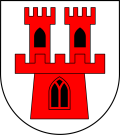 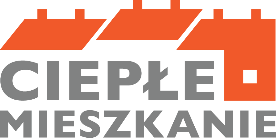 do Zarządzenia Burmistrza Grodkowa nr 0050.992.2023z dnia 13 lipca 2023r.INSTRUKCJA WYPEŁNIANIA WNIOSKUo dofinansowanie w formie dotacji, w ramach programu priorytetowego „Ciepłe Mieszkanie”na terenie Gminy Grodków.ZALECENIA OGÓLNEPrzed rozpoczęciem wypełniania formularza wniosku o dofinansowanie należy zapoznać się z treścią Regulaminu naboru wniosków w ramach Programu Priorytetowego „Ciepłe Mieszkanie” na terenie Gminy Grodków.We wniosku o dofinansowanie należy wypełnić wszystkie pola drukowanymi literami używając czarnego lub niebieskiego koloru długopisu.Informacje zawarte w formularzu powinny być aktualne i zgodne ze stanem faktycznym.Zaleca się wypełnianie formularza w ustalonej kolejności zgodnie z numeracją pól.INSTRUKCJA WYPEŁNIANIA POSZCZEGÓLNYCH CZĘŚCI WNIOSKUDział 1 – INFORMACJE OGÓLNE:Dane ogólneWnioskodawca wpisuje dane w puste kolumny.Informacje o współmałżonkuWnioskodawca wpisuje dane w puste kolumny.Status WnioskodawcyWypełnia wnioskodawca poprzez postawienie X przy właściwej odpowiedzi.Poziom dofinansowaniaWypełnia wnioskodawca poprzez postawienie X przy właściwej odpowiedzi.Adres zamieszkaniaPodaje wnioskodawca poprzez uzupełnienie wolnych pól.Adres do korespondencjiPodaje wnioskodawca w przypadku, gdy adres do korespondencji różni się od adresu zamieszkaniaDział 2 - INFORMACJE O PRZEDSIĘWZIĘCIUAdres lokalu mieszkalnegoNależy zaznaczyć, jeżeli adres lokalu mieszkalnego, w którym będzie realizowane wnioskowane przedsięwzięciejest taki sam jak adres zamieszkania Wnioskodawcy.Jeżeli adres lokalu mieszkalnego, w którym będzie realizowane wnioskowane przedsięwzięcie jest inny niż adres zamieszkania Wnioskodawcy, należy podać go wypełniając pola opisane poniżej.Dane dotyczące lokaluNależy wpisać nr księgi wieczystej lokalu (w formacie: AA0A/00000000/0 gdzie A to litera a 0 to cyfra), w którym będzie realizowane wnioskowane przedsięwzięcie.Należy wpisać nr działki zgodnie z danymi ewidencji gruntów i budynków, na której znajduje się lokal mieszkalny,w którym będzie realizowane wnioskowane przedsięwzięcie.Należy wpisać odpowiedni przedział czasowy, w którym wystąpiono o zgodę na budowę budynku, w którym mieści się lokal mieszkalny, w którym będzie realizowane wnioskowane przedsięwzięcie. W przypadku braku posiadania takiej informacji, należy wybrać przedział czasowy odzwierciedlający orientacyjne rok wystąpienia o zgodę na budowę.Należy wpisać całkowitą powierzchnię lokalu mieszkalnego, w którym będzie realizowane wnioskowane przedsięwzięcie.Działalność gospodarczaNależy zaznaczyć, jeżeli w lokalu mieszkalnym, w którym będzie realizowane wnioskowane przedsięwzięcie jest prowadzona działalność gospodarcza w rozumieniu Programu, tj. zgodnie z unijnym prawem konkurencji.Uwaga! W przypadku, gdy w lokalu mieszkalnym, w którym realizowane będzie wnioskowane przedsięwzięcie, prowadzona jest działalność gospodarcza, wysokość wnioskowanej dotacji do kwoty jest pomniejszana proporcjonalnie do powierzchni zajmowanej na prowadzenie działalności gospodarczej (powierzchnia ta wyliczana jest jako iloczyn powierzchni zajmowanej na prowadzenie działalności gospodarczej oraz liczby miesięcy w roku, w których prowadzona jest działalność gospodarcza podzielonej na 12).Jeśli wyliczony procent powierzchni przeznaczonej na prowadzenie działalności gospodarczej przekracza 30% powierzchni całkowitej lokalu mieszkalnego, przedsięwzięcie nie może być dofinansowane.Jeżeli w lokalu znajduje się działalność gospodarcza należy wpisać powierzchnię lokalu mieszkalnego (w m2) wykorzystywaną na prowadzenie działalności gospodarczej w lokalu mieszkalnym, w którym będzie realizowane wnioskowane przedsięwzięcie.Należy wybrać liczbę miesięcy w roku, w których prowadzona jest działalność gospodarcza w lokalu mieszkalnym, w którym będzie realizowane wnioskowane przedsięwzięcie. Jeżeli działalność prowadzona jest w sposób ciągły należy wybrać 12 miesięcy. W przypadku prowadzenia działalności gospodarczej okresowo (przez mniej niż 12 miesięcy w ciągu roku) należy podać liczbę miesięcy określaną na podstawie ostatnich 12 miesięcy poprzedzających miesiąc złożenia wniosku.Likwidacja źródła ciepłaPodaje wnioskodawca poprzez uzupełnienie wolnych pól.Dział 3 – ZAKRES RZECZOWY PRZEDSIĘWZIĘCIAŹródła ciepła, przyłącza, instalacje, wentylacjaNależy zaznaczyć X kategorie kosztów, które będą realizowane w lokalu mieszkalnymW ramach Programu można dofinansować zakup i montaż tylko jednego źródła ciepła spełniającego wymaganiaProgramu do celów ogrzewania lub ogrzewania i c.w.u. Wyjątek stanowi ogrzewanie elektryczne, które może sięskładać z kilku urządzeń trwale zainstalowanych w lokalu mieszkalnym, tworzących system ogrzewania tegolokalu mieszkalnego.Wnioskodawca oprócz kosztów kwalifikowanych wymienionych w pozycji a) może również dokonać wymiany stolarki okiennej lub drzwi b) oddzielających lokal od powierzchni nieogrzewanej lub środowiska zewnętrznego (zawiera również demontaż), dokonać zakupu i montażu wentylacji mechanicznej z odzyskiem ciepła w lokalu mieszkalnym, jak i wnioskować o pokrycie kosztów związanych z wykonaniem dokumentacji projektowej c) dotyczącej powyższego zakresu.i c) proszę zaznaczyć X kategorie kosztów, które będą realizowane w lokalu mieszkalnym.Dział 4 – DOCHÓD WNIOSKODAWCYDotyczy podstawowego poziomu dofinansowaniaWnioskodawca zaznacza X w pierwszym polu działu 4, gdy jego dochód roczny ustalony jest na podstawiepodatku dochodowego (PIT-36, PIT-36L, PIT-37, PIT-38, PIT-39, PIT-CFC, PIT-40A).Należy podać dane o dochodach wyłącznie wnioskodawcy. W przypadku wspólnego rozliczenia się małżonków w rozliczeniu PIT w pozycji „Podstawa obliczenia podatku” uwzględniony jest podział dochodu na połowę.Pole 2 zaznaczyć, jeżeli Wnioskodawca uzyskuje dochody z pozarolniczej działalności gospodarczej, opłacane                                                          zryczałtowanym podatkiem dochodowym w formie:karty podatkowej: PIT 16,ryczałtu od przychodów ewidencjonowanych: PIT-28.Wnioskodawca oświadcza, że w roku wskazanym w obwieszczeniu ministra właściwego do spraw rodziny w sprawie wysokości dochodu za dany rok z działalności podlegającej opodatkowaniu na podstawie przepisów o zryczałtowanym podatku dochodowym od niektórych przychodów osiąganych przez osoby fizyczne, poprzedzającym rok złożenia wniosku uzyskał dochód roczny ustalony:zgodnie z wartościami określonymi w załączniku do ww. obwieszczenia, obowiązującego na dzień złożeniawniosku oraz,na podstawie dokumentów potwierdzających wysokość uzyskanego dochodu, zawierających informacje o:wysokości przychodu i stawce podatku lub,wysokości opłaconego podatku dochodowego.DLA PIT 16Wartość dochodu określa się na podstawie tabeli nr 1 zawartej w załączniku do ww. ObwieszczeniaMinistra Rodziny i Polityki Społecznej.DLA PIT 28Wartość dochodu określa się na podstawie tabeli od nr 2 do nr 5 (odpowiednio do stawki podatku PIT 28) zawartej w załączniku do ww. Obwieszczenia Ministra Rodziny i Polityki Społecznej.W przypadku, gdy wnioskodawca uzyskuje dochody z prowadzenia gospodarstwa rolnego zaznacza X w trzecim polu i podaje poniższe dane.Dochód roczny z tytułu prowadzenia gospodarstwa rolnego wylicza się, przyjmując, że 1ha przeliczeniowego uzyskuje się dochód roczny w wysokości dochodu ogłaszanego corocznie, w drodze obwieszczenia Prezesa Głównego Urzędu Statystycznego na podstawie ustawy o podatku rolnym, obowiązującego na dzień składania wniosku o dofinansowanie.Dochód z prowadzenia gospodarstwa rolnego, stanowi iloczyn liczby ha przeliczeniowych (własnych i dzierżawionych) oraz stawki przeciętnego dochodu z indywidualnego gospodarstwa rolnego w danym roku.Dokumentami potwierdzającymi liczbę ha przeliczeniowych jest:zaświadczenie właściwego organu gminy o wielkości powierzchni gospodarstwa rolnego, wyrażonej w hektarach przeliczeniowych lub,nakaz płatniczy w sprawie podatku rolnego i leśnego wystawiony przez właściwy organ gminy.W przypadku gdy gospodarstwo rolne objęte jest małżeńską ustawową wspólnością majątkową liczbę ha przeliczeniowych dzieli się na pół.Należy zaznaczyć, jeżeli w roku kalendarzowym poprzedzającym rok złożenia wniosku o dofinansowanie Wnioskodawca uzyskał dochód roczny niepodlegający opodatkowaniu na podstawie przepisów o podatku dochodowym od osób fizycznych.Wnioskodawca osiągający dochody poza granicami Rzeczypospolitej Polskiej, dokonuje ich przeliczenia na podstawie średniego kursu walut obcych ogłaszanego przez Narodowy Bank Polski z ostatniego dnia poprzedniego roku, pod warunkiem, że za okres podatkowy przyjmuje się rok kalendarzowy. W pozostałych sytuacjach, przyjmuje się kurs z ostatniego dnia okresu podatkowego. Wnioskodawca wpisuje dochód na podstawie dokumentu poświadczającego dochód roczny, właściwego dla danego kraju.Powyższe nie dotyczy Wnioskodawców, którzy podlegają nieograniczonemu obowiązkowi podatkowemu w Polsce, mają miejsce zamieszkania na terytorium Polski i są zobowiązani do rozliczenia tych dochodów również w Polsce.c) Dotyczy podwyższonego i najwyższego poziomu dofinansowaniaKażdy Wnioskodawca ubiegający się o podwyższony lub najwyższy poziom dofinansowania zobowiązany jest do dołączenia do wniosku zaświadczenia, wydanego przez właściwy organ, wskazującego przeciętny miesięczny dochód na jednego członka gospodarstwa domowego Wnioskodawcy oraz rodzaj tego gospodarstwa (jednoosobowe albo wieloosobowe) .Przeciętny miesięczny dochód na jednego członka gospodarstwa domowego Wnioskodawcy wskazany w zaświadczeniu wydanym zgodnie z art. 411 ust. 10g ustawy – Prawo ochrony środowiska.Zaświadczenie nie może być wydane z datą wcześniejszą niż 3 miesiące od daty złożenia wniosku odofinansowanie. Zaświadczenie powinno być wydane najpóźniej w dniu złożenia wniosku o dofinansowanie.Wnioskodawca może również ubiegać się o najwyższy poziom dofinansowania poprzez zaświadczenie wydane na wniosek Beneficjenta, przez wójta, burmistrza lub prezydenta miasta (lub inny upoważniony organ, zgodnie z Programem) potwierdzającego, że Beneficjent ma ustalone prawo do otrzymywania zasiłku stałego, zasiłku okresowego, zasiłku rodzinnego lub specjalnego zasiłku opiekuńczego. Zaświadczenie musi zawierać wskazanie rodzaju zasiłku oraz okresu, na który został przyznany. Zasiłek wskazany w zaświadczeniu musi przysługiwać w każdym z kolejnych 6 miesięcy kalendarzowych poprzedzających miesiąc złożenia wniosku o wydanie zaświadczenia oraz co najmniej do dnia złożenia wniosku o dofinansowanie.Dział 5 – OŚWIADCZENIAWnioskodawca zobowiązany jest do zapoznania się z oświadczeniami wskazanymi we wniosku i ich stosowania. Oświadczenia dotyczą ustalenia stanu faktycznego związanego z lokalem mieszkalnym Wnioskodawcy, a także zawierają zobowiązania związane z prawidłowością realizacji przedsięwzięcia. Złożone oświadczenia są podstawą do podjęcia decyzji o przyznaniu dofinansowania.Dział 6 – WYMAGANE ZAŁĄCZNIKI DOŁĄCZONE DO WNIOSKUWnioskodawca zobowiązany jest dołączyć do wniosku wszystkie wymagane załączniki i pisemne zgody wszystkichwspółwłaścicieli lokalu mieszkalnego.